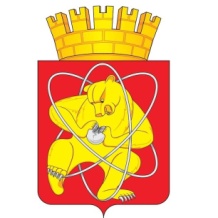 Городской округ «Закрытое административно – территориальное образование  Железногорск Красноярского края»АДМИНИСТРАЦИЯ ЗАТО г. ЖЕЛЕЗНОГОРСКПОСТАНОВЛЕНИЕ31.10. 2022                                                                                                                                                 502Иг. ЖелезногорскО внесении изменений в постановление Администрации ЗАТО г. Железногорск от 07.07.2022 № 293и «О включении объектов в Реестр бесхозяйного имущества»Руководствуясь Гражданским кодексом Российской Федерации, Федеральным законом от 06.10.2003 № 131-ФЗ «Об общих принципах организации местного самоуправления в Российской Федерации», Федеральным законом от т27.07.2010 № 190-ФЗ «О теплоснабжении», Уставом ЗАТО Железногорск, решением Совета депутатов ЗАТО г. Железногорск от 27.05.2010 № 4-12Р «Об утверждении Порядка принятия в муниципальную собственность бесхозяйного имущества, находящегося на территории ЗАТО Железногорск», на основании служебной записки Управления городского хозяйства Администрации ЗАТО г. Железногорск от 24.10.2022 № 12-07-1/195,ПОСТАНОВЛЯЮ: Внести изменения в постановление Администрации ЗАТО                            г. Железногорск от 07.07.2022 № 293и «О включении объектов в Реестр бесхозяйного имущества», изложив пункт 1.1 в следующей редакции:«1.1. Включить в Реестр бесхозяйного имущества следующий объект недвижимости - сооружение – тепловая сеть, расположенное по адресу: Российская Федерация, Красноярский край, городской округ ЗАТО город Железногорск, город Железногорск, сооружение от ТК-1 до ТК-19 в районе жилого дома ул. Южная, д. 29 и от ТК-1 до ТК-20/1 в районе жилого дома по ул. Лысенко, д. 32.».   2. Комитету по управлению муниципальным имуществом Администрации ЗАТО г. Железногорск (О.В. Захарова) внести изменения в Реестр бесхозяйного имущества.3. Управлению внутреннего контроля  Администрации ЗАТО                               г. Железногорск (В.Г. Винокурова) довести настоящее постановление до сведения населения через газету «Город и горожане».4.	Отделу общественных связей Администрации ЗАТО  г. Железногорск (И.С. Архипова) разместить настоящее постановление на официальном сайте городского округа «Закрытое административно-территориальное образование Железногорск Красноярского края» в информационно-телекоммуникационной сети «Интернет».	5. Контроль над исполнением настоящего постановления оставляю за собой.  6. Настоящее постановление вступает в силу с момента его подписания.  Глава ЗАТО г. Железногорск	                                                           И.Г. Куксин